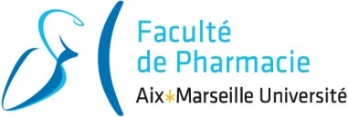 INSCRIPTION ADMINISTRATIVE 2022-2023A la date de la proclamation des résultats jusqu’au 16/09/2022 Public concerné : 2ème année NICE et CORTE, passerelles, transfert arrivéeETAPE 1             Vous acquitter en ligne de la CVEC sur la plateforme https://cvec.etudiant.gouv.fr. Elle vous sera demandée pour l’inscription administrative.ETAPE 2             Prendre RDV auprès de la scolarité, les RDV se font via la plateforme de RDV ERIS ETAPE 3              Télécharger le dossier d’inscription (lien à venir) ETAPE 4             Le compléter à l’aide des annexes et de la notice explicative (lien à venir)ETAPE 5              Joindre au dossier complété les pièces justificatives indiquées sur la liste des pièces à fournirETAPE 6             Vous rendre à la scolarité le JOUR et L’HEURE de votre RDV avec tous les documents nécessaires